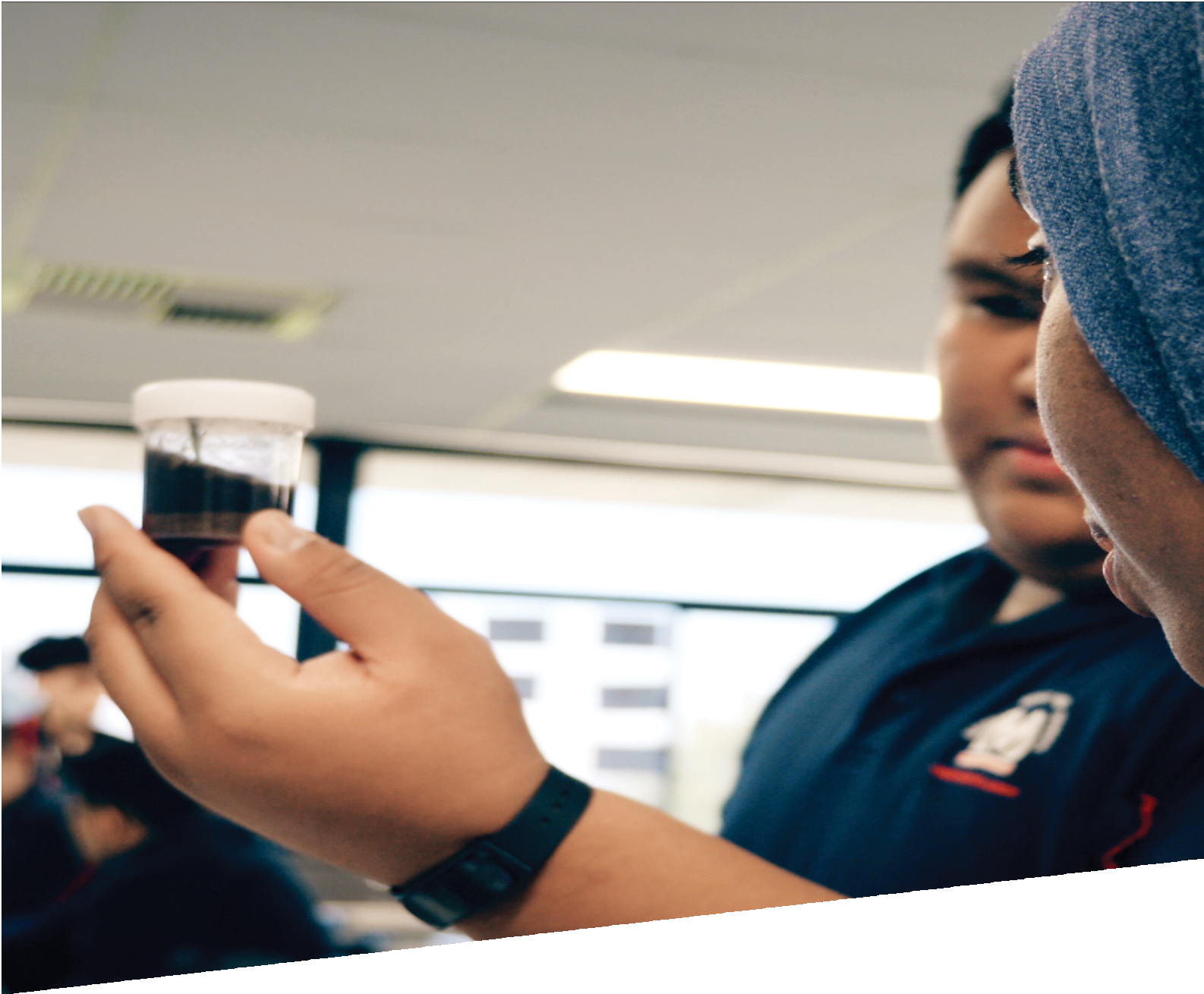 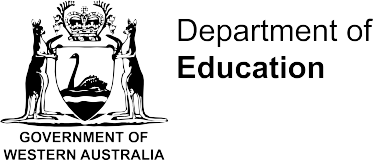 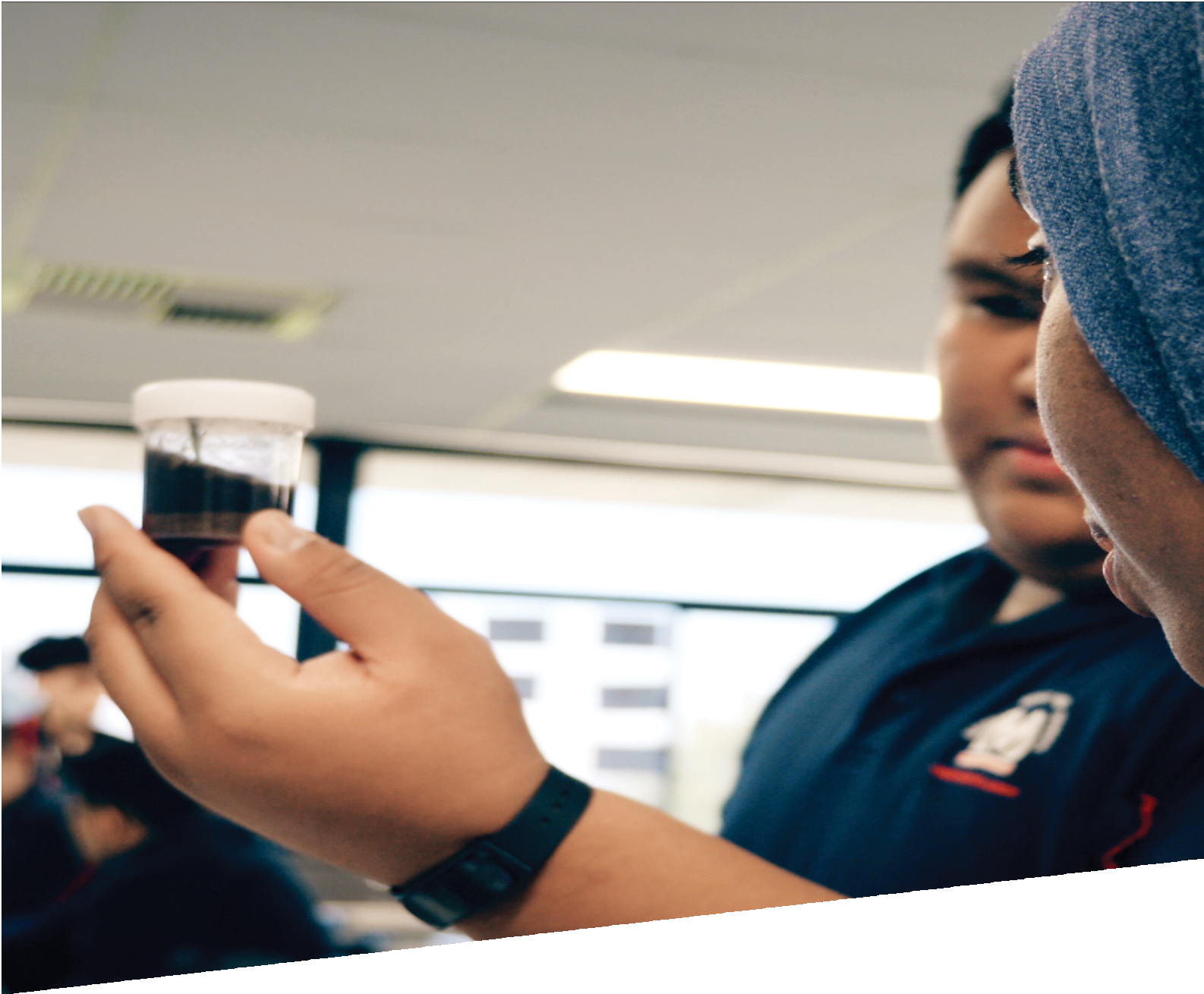 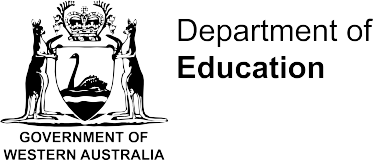 CURRICULUM RESOURCE MODULETemplateYEAR 11 AND 12AcknowledgementsThe STEM Learning Project is funded by the Western Australian Department of Education (the Department) and implemented by a consortium in STEM education comprising the Educational Computing Association of WA, the Mathematical Association of WA, the Science Teachers Association of WA and Scitech. We acknowledge and thank the teachers and schools who are creating and sharing good STEM teaching and learning. This curriculum resource module has been produced using a template developed through the STEM Learning Project.  The content of the module not been reviewed or recommended by the Department of Education or any members of the STEM education consortium. Copyright and intellectual propertyThe copyright and intellectual property of this module remain the property of the Department.  Any Western Australian Curriculum content in this resource is used with the permission of the School Curriculum and Standards Authority; this permission does not constitute Authority endorsement of the resource. The Authority accepts no liability for any errors or damages arising from reliance on its content.   The Western Australian Curriculum content may be freely copied, or communicated on an intranet, for non-commercial purposes in educational institutions, provided that the Authority is acknowledged as the copyright owner. Copying or communication for any other purpose can be done only within the terms of the Copyright Act 1968 or with prior written permission of the Authority. Any Australian Curriculum content in the Western Australian Curriculum is used by the Authority under the terms of the Creative Commons Attribution-NonCommercial 3.0 Australia licence.Any content on the www.scsa.wa.edu.au domain that has been derived from the Australian Curriculum may be used under the terms of Creative Commons Attribution-NonCommercial 3.0 Australia licence.Appendix 2: General capabilities continuums is adapted from ACARA, © Australian Curriculum, Assessment and Reporting Authority (ACARA) 2009 to present, unless otherwise indicated. This material was downloaded from the ACARA website (www.acara.edu.au) (accessed December 2015) and was not modified. The material is licensed under CC BY 4.0 (https://creativecommons.org/licenses/by/4.0/). ACARA does not endorse any product that uses ACARA material or make any representations as to the quality of such products. Any product that uses material published on this website should not be taken to be affiliated with ACARA or have the sponsorship or approval of ACARA. It is up to each person to make their own assessment of the product.Attributions: List in italics any trademarked products you refer to such as Google, Word etcKidblog, Weebly, Evernote (should be in all Yr 7 to 12 modules as part of Appendix 5.)Autodesk, Tinkercad, SketchUp (if Appendix 4B is present)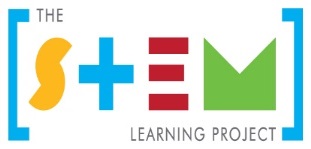 The table of contents will build itself. Simply right click and "update field".The STEM Learning ProjectThe aim of the STEM Learning Project is to generate students’ interest, enjoyment and engagement with STEM (Science, Technology, Engineering and Mathematics) and to encourage their ongoing participation in STEM both at school and in subsequent careers. The curriculum resources will support teachers to implement and extend the Western Australian Curriculum and develop the general capabilities across Kindergarten to Year 12.Why STEM?A quality STEM education will develop the knowledge and intellectual skills to drive the innovation required to address global economic, social and environmental challenges.STEM capability is the key to navigating the employment landscape changed by globalisation and digital disruption. Routine manual and cognitive jobs are in decline whilst non-routine cognitive jobs are growing strongly in Australia. Seventy-five per cent of the jobs in the emerging economy will require critical and creative thinking and problem solving, supported by skills of collaboration, teamwork and literacy in mathematics, science and technology. This is what we call STEM capability. The vision is to respond to the challenges of today and tomorrow by preparing students for a world that requires multidisciplinary STEM thinking and capability.The approachSTEM capabilities are developed when students are challenged to solve open-ended, real-world problems that engage students in the processes of the STEM disciplines.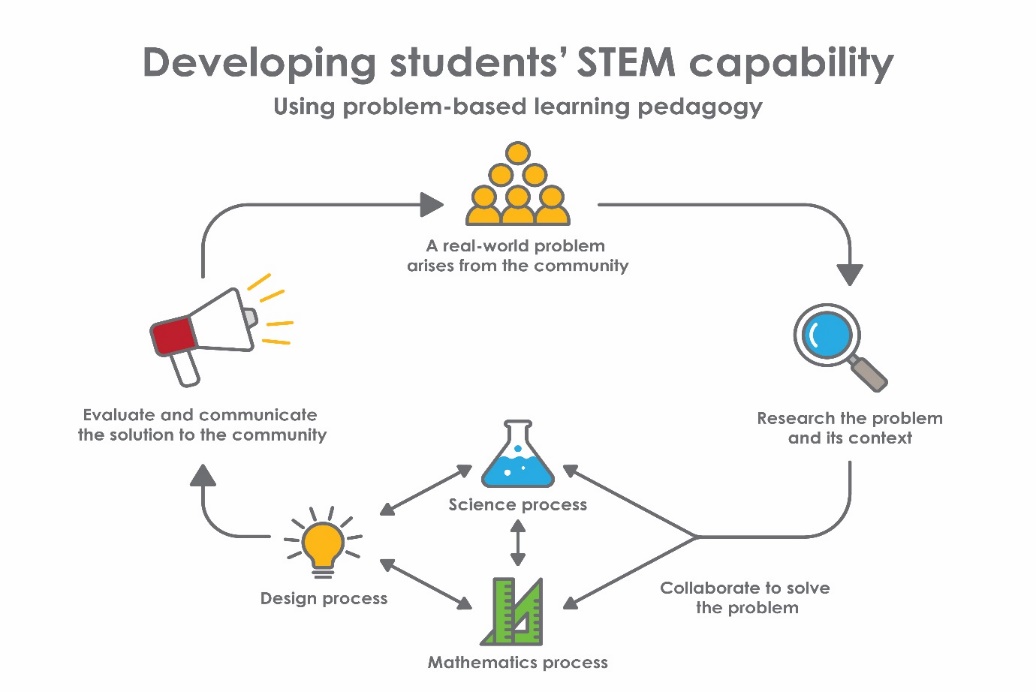 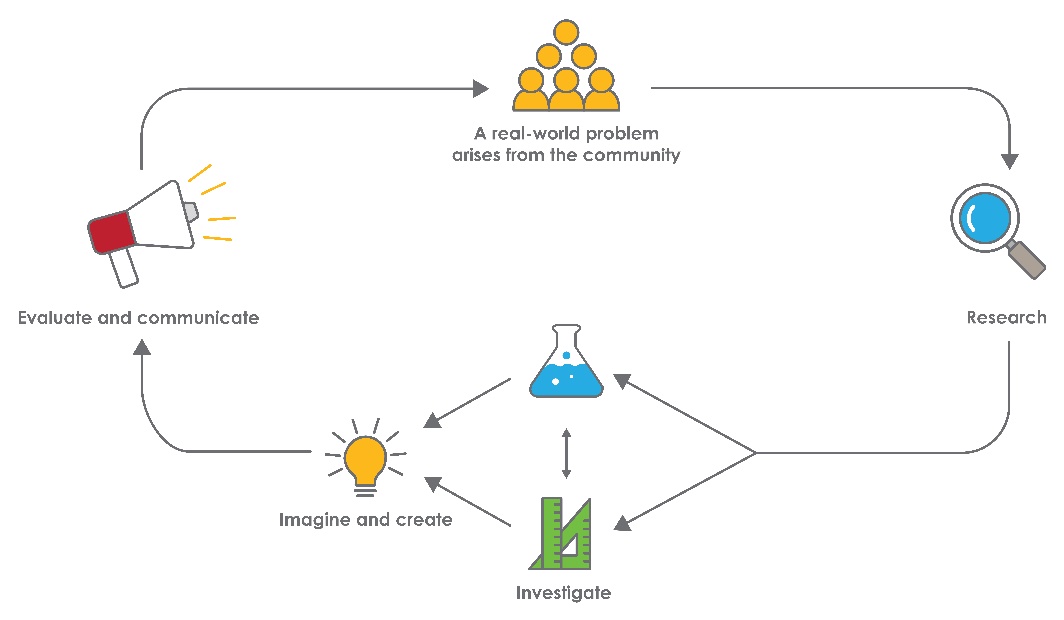 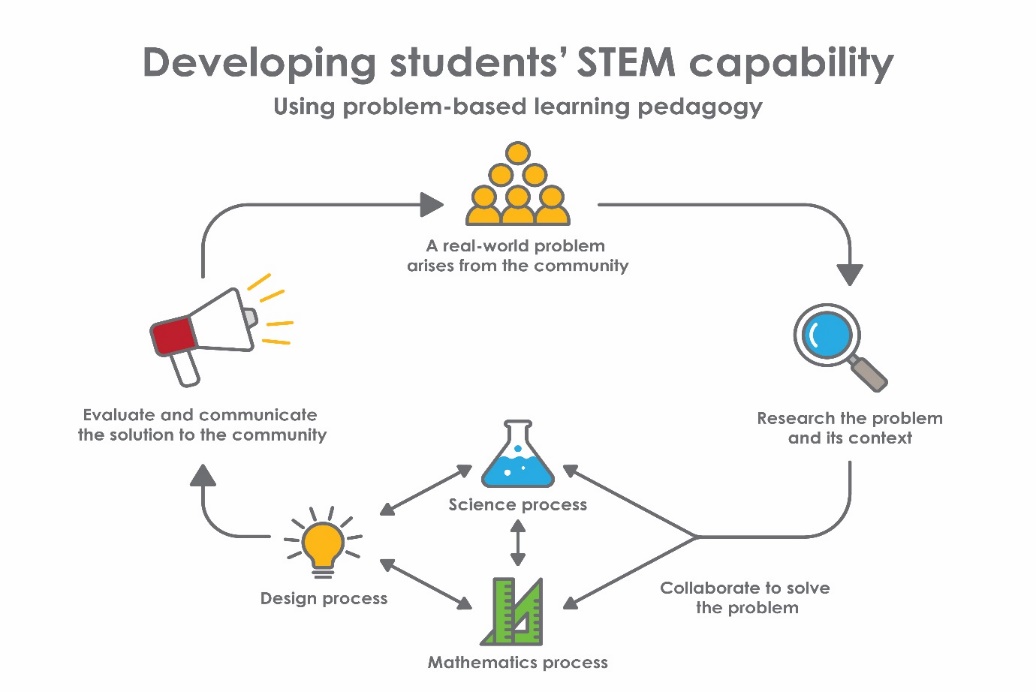 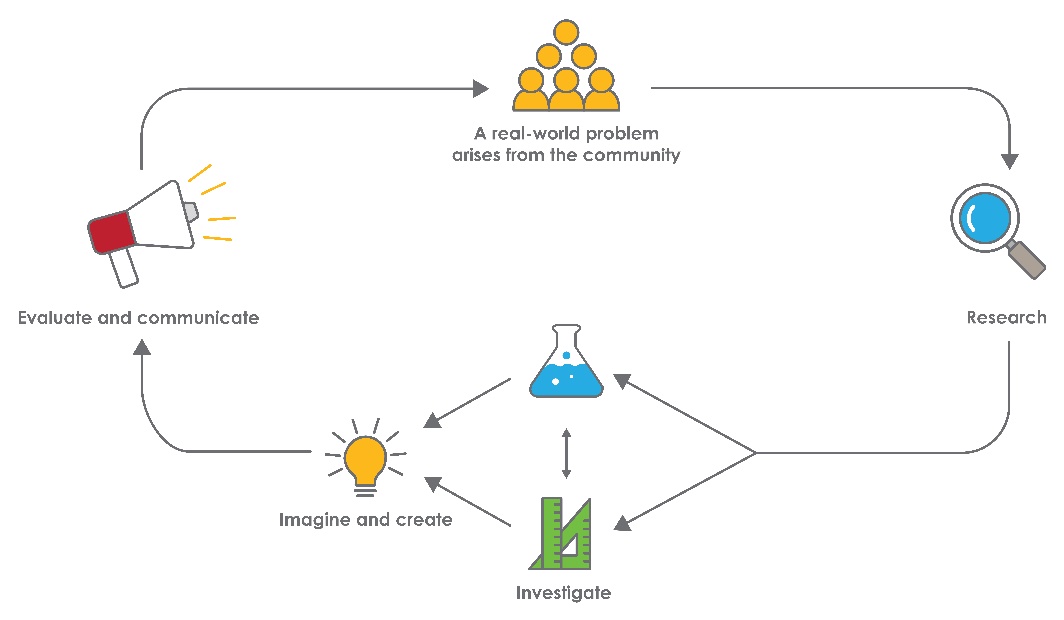 Suggested process for developing a STEM curriculum resource moduleThe module should encourage learning that is student-led and teacher-facilitated.Steps to designing an effective CRMConsider the elements and pedagogy the module should include, such as: A problem-based learning pedagogyA real-world problem in an authentic contextSTEM learning area content Suitability for all learnersDesign processOpportunities, where possible, to use and develop ICT skillsOpportunities for developing higher order thinking, collaborative learning skills and reflective practice. Develop a clear theme and the driving question you would like students to solve. Consider current real-world problems both globally and locally. Review the United Nations Sustainable Development Goals for inspiration. Think about the big issues for Western Australia.Bring the real-world problem down to the context of the students: How does this problem relate to important issues for the local community, students in your classroom or families at your school?Align student learning with the content of relevant Science, Technologies and Mathematics WACE courses. Identify opportunities for students to develop the general capabilities and the cross-curriculum priorities.Develop an outline for each Activity; Activity 1 – ResearchWhat and how will the students research to develop their understandings of the problem? How will their prior knowledge be drawn upon?Activity 2  – InvestigateWhat science and mathematics investigations will they carry out to understand the variables that impact upon the problem?Activity 3 – Imagine and createHow will students enagae with technologoies and the design process to ideate their solutions?Activity 4 – Evaluate and communicateHow will students pitch their solutions? How could industry or other authentic audienes be involved?Instructions on using the CRM templateWhen working with the template please note the following:The green text and the ### symbols are either instructions or examples and should be replaced as you develop your CRM. It may be useful to have a copy of an existing module as an example of how a module looks and what it contains.Year X – Module titleOverview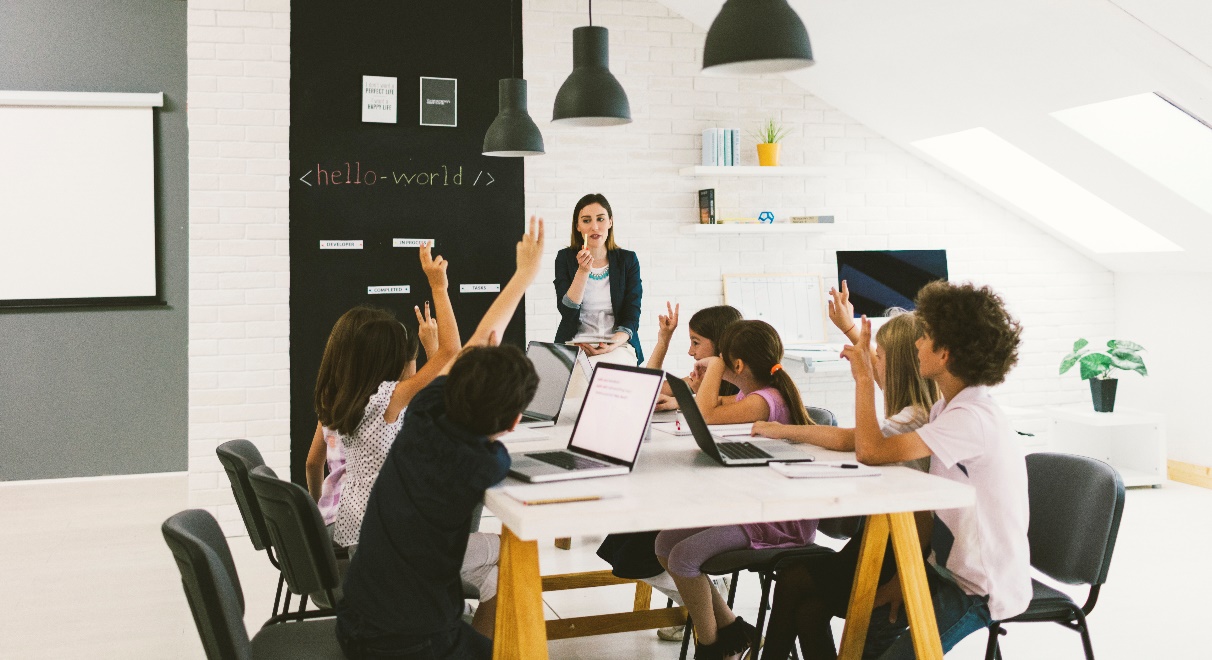 Activity sequence and purposeBackgroundActivity 1: TitleActivity 2: TitleActivity 3: TitleActivity 4: TitleAppendix 1: Western Australian Certificate of Education course syllabus linksCreate additional rows as requiredAppendix 2: Materials listThe following materials are required to complete this module.List materials requiredAppendix XX: Design process guideAppendix XX: Drawing in the design processIncorporating the design process into the STEM modules will often result in the need for students to draw plans of their designs. This can be done at a simple level using hand drawn sketches or at a more technical level using computer-aided design (CAD). 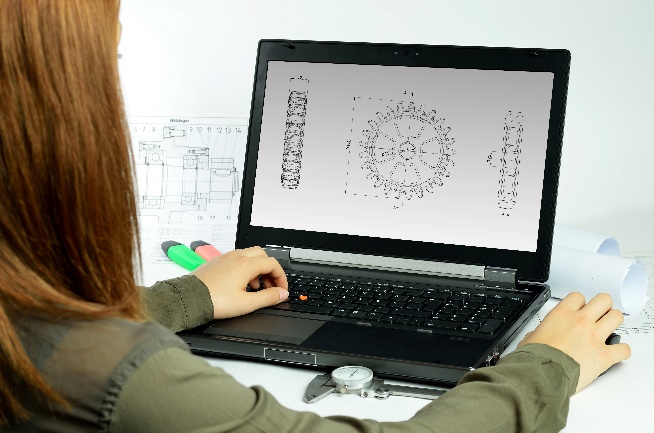 By developing skills using industry standard software, students may be well-placed to explore future career pathways. There are several CAD software options; two free examples are detailed below. Autodesk is a third package that is also free for educational use.TinkercadFormat: Web-based app requiring internet access via a browserPurpose: A simple, online 3D design and 3D printing appHome: www.tinkercad.comBlog: blog.tinkercad.comTutorials: www.tinkercad.com/learnFeature: Connects to 3D printing and laser cutting.SketchUp Format: Can be downloaded and installed on devices, or used in a browserPurpose: Enables students to draw in 3DHome: www.sketchup.com 'Products' 'SketchUp for Schools'Help centre: help.sketchup.com/enBlog: blog.sketchup.comTutorials: www.youtube.com/user/SketchUpVideo. From beginner tool tips to intermediate and advanced modelling techniques, the video tutorials help to build SketchUp skills.Appendix XX: Student journal When students reflect on learning and analyse their ideas and feelings, they self-evaluate, thereby improving their metacognitive skills. 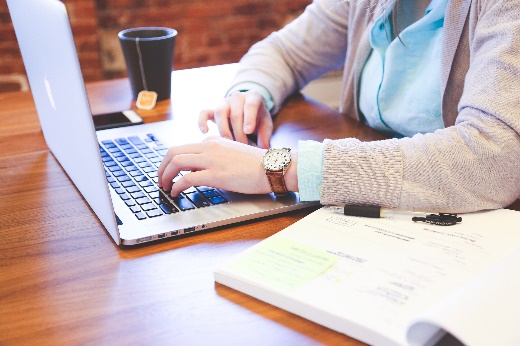 This module encourages students to self-reflect and record the stages of their learning in a journal, which may take the form of a written journal, a portfolio or a digital portfolio.Using digital portfolios can help develop students’ information and communication technology (ICT) capability.Reflective practice and recording can be supported in classrooms by creating opportunities for students to think about and record their learning through notes, drawings or pictures. Teachers should encourage students to revisit earlier journal entries to help them observe the progress of their thoughts and understanding. Journals are a useful tool that gives teachers additional insight into how students value their own learning and progress, as well as demonstrating their individual achievements.The following links provide background information and useful apps for journaling.Appendix XX: Student activity sheet X.X: Journal checklistAs an ongoing part of this module, you have been keeping a journal of your work. 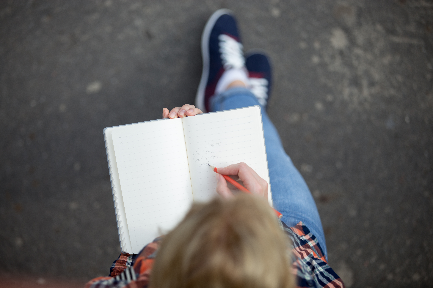 Before submitting your journal to your teacher please ensure you have included the following information. Tick each box once complete and included.Write N/A for items that were not required in this module.Appendix X: Teacher resource sheet X.X: Cooperative learning – Roles Cooperative learning frameworks create opportunities for groups of students to work together, generally to a single purpose. 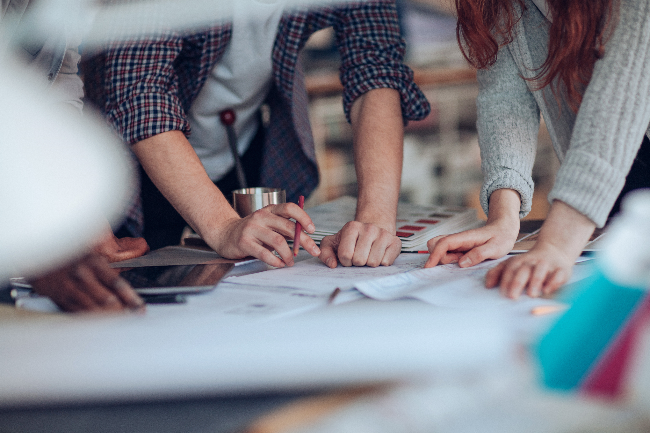 As well as having the potential to increase learning for all students involved, using these frameworks can help students develop personal and social capability.When students are working in groups, positive interdependence can be fostered by assigning roles to group members.These roles could include:working roles such as Reader, Writer, Summariser, Timekeepersocial roles such as Encourager, Observer, Noise monitor, Energiser.Further to this, specific roles can be delineated for specific activities that the group is completing. It can help students if some background to the purpose of group roles is made clear to them before they start, but at no time should the roles get in the way of the learning. Teachers should decide when or where roles are appropriate to given tasks. 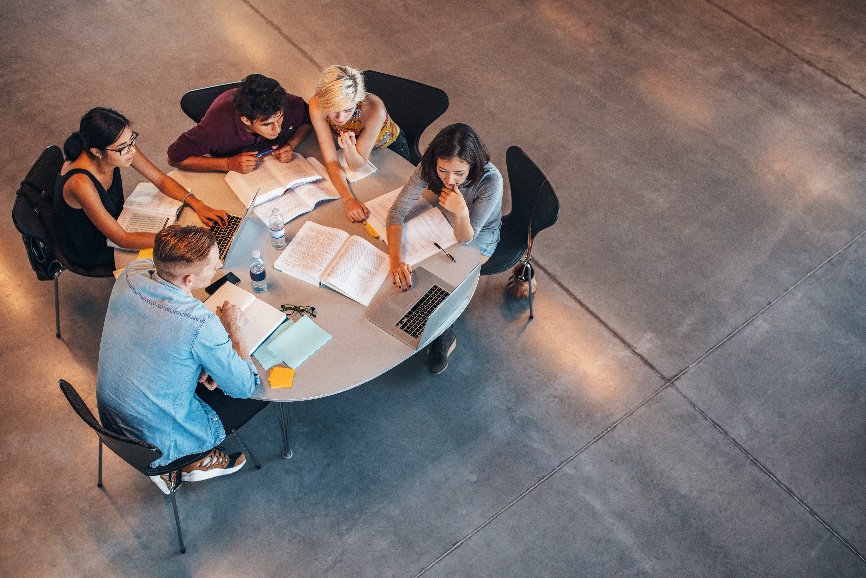 Appendix XX: Student activity sheet X.X: Prototype troubleshootingAppendix XX: Student activity sheet X.X: Peer evaluationComments: __________________________________________________________________________________________________________________________________________________________________________________________________________________________________________________________________________________________________________________________________________________________Appendix XX: Student activity sheet X.X: Self-evaluationComments: __________________________________________________________________________________________________________________________________________________________________________________________________________________________________________________________________________________________________________________________________________________________Notes________________________________________________________________________________________________________________________________________________________________________________________________________________________________________________________________________________________________________________________________________________________________________________________________________________________________________________________________________________________________________________________________________________________________________________________________________________________________________________________________________________________________________________________________________________________________________________________________________________________________________________________________________________________________________________________________________________________________________________________________________________________________________________________________________________________________________________________________________________________________________________________________________________________________________________________________________________________________________________________________________________________________________________________________________________________________________________________________________________________________________________________________________________________________________________________________________________________________A general overarching view of the module:What is the context? Describe the context in relation to the year level of the students.What is the problem?What is the problem the students will be solving? How does this module support integration of the STEM disciplines?ScienceDescribe how the content of the selected science WACE course/s are integrated into this module. How is the content related to the activtities in which the students will participate? What will the students learn?TechnologyDescribe how the content of the selected technologies WACE course/s are integrated into this module. How is the content related to the activtities in which the students will participate? What will the students learn?The Design process guide is included as a resource to provide assistance to teachers in understanding the complete design process as developed in the Technologies syllabus.MathematicsDescribe how the content of the selected mathematics WACE course/s are integrated into this module. How is the content related to the activtities in which the students will participate? What will the students learn?General capabilities There are opportunities for the development of general capabilities and cross-curriculum priorities as students engage with module title. In this module, students:Develop critical and creative thinking skills as they research the problem and its context (Activity 1); investigate parameters impacting on the problem (Activity 2); imagine and develop solutions (Activity 3); and evaluate and communicate their solutions to an audience (Activity 4).Utilise creative thinking as they generate possible design solutions; and critical thinking, numeracy skills and ethical understanding as they choose between alternative approaches to solving the problem of …………….Utilise personal and social capability as they develop socially cohesive and effective working teams; collaborate in generating solutions; adopt group roles; and reflect on their group work capabilities through self and peer evaluation.Utilise a range of literacies and information and communication technology (ICT) capabilities as they collate records of work completed throughout the module in a journal; represent and communicate their solutions to an audience using digital technologies in Activity 4.Communicate and, using evidence, justify their group’s design to an authentic audience.What are the pedagogical principles of the STEM learning modules?The STEM Learning Project modules develop STEM capabilities by challenging students to solve real-world problems set in authentic contexts. The problems engage students in the STEM disciplines and provide opportunities for developing higher order thinking and reasoning, and the general capabilities of creativity, critical thinking, communication and collaboration.The design of the modules is based on four pedagogical principles:Problem-based learningAll modules are designed around students solving an open-ended, real-world problem. Learning is supported through a four-phase instructional model: research the problem and its context; investigate the parameters impacting on the problem; design and develop solutions to the problem; and evaluate and communicate solutions to an authentic audience. Developing higher order thinkingOpportunities are created for higher order thinking and reasoning through questioning and discourse that elicits students' thinking, prompts and scaffolds explanations, and requires students to justify their claims. Opportunities for making reasoning visible through discourse are highlighted in the modules with the icon shown here. 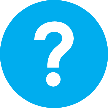 Collaborative learningThis provides opportunities for students to develop teamwork and leadership skills, challenge each other’s ideas, and co-construct explanations and solutions. Information that can support teachers with aspects of collaborative learning is included in the resource sheets.Reflective practiceRecording observations, ideas and one’s reflections on the learning experiences in some form of journal fosters deeper engagement and metacognitive awareness of what is being learnt. Information that can support teachers with journaling is included in the resource sheets.These pedagogical principles can be explored further in the STEM Learning Project online professional learning modules located in Connect Resources.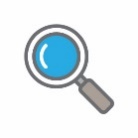 Activity title Activity 1 focus. One or two sentences that summarise the main aspects of the Activity.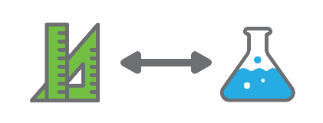 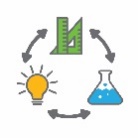 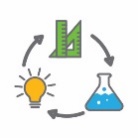 Activity title Activity 2 focus. One or two sentences that summarise the main aspects of the Activity.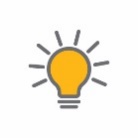 Activity title Activity 3 focus. One or two sentences that summarise the main aspects of the Activity.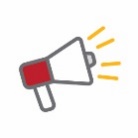 Activity title Activity 4 focus. One or two sentences that summarise the main aspects of the Activity.Expected learningExpected learning from Year 11/12 science course name includes:Expected learning from Year 11/12 technologies course name includes:1.2.3.Expected learning from Year 11/12 mathematics course name includes:1.2.3.VocabularyThe specific vocabulary of the module can be captured here or listed in a resource sheet in the appendices.This module uses subject-specific terminology, some of which is shown in Teacher resource sheet #.#: title title.The following vocabulary list contains other terms that need to be understood, either before the module commences or developed as they are used.TimingYou can use this statement or make notes on the time you anticipate it will take to complete the module.There is no prescribed duration for this module. The module is designed to be flexible enough for teachers to adapt. Activities do not equate to lessons; one activity may require more than one lesson to implement.Consumable materialsThe specific materials required for your module that are not ordinarily found in your classroom can be captured here or listed in a resource sheet in the appendices.A Materials list is provided for this module. The list outlines materials outside of normal classroom equipment that will be needed to complete the activities.Safety notesGeneral safety notes for the teacher to considerThere are potential hazards inherent in these activities and with the equipment being used, and a plan to mitigate any risks will be required. Potential hazards specific to this module include but are not limited to:Possible exposure to cyber bullying, privacy violations and uninvited solicitations when using the internetEnterprise skillsThe ######### module focuses on higher order skills with significant emphasis on expected learning from the general capabilities and consideration of what are considered to be enterprise skills. Enterprise skills include problem solving, communication skills, digital literacy, teamwork, critical thinking and presentation skills.Further background is available from the Foundation for Young Australians in the New Work Order six report series.  A summary can be found at: www.fya.org.au/report/new-work-order-summaryAssessmentThe STEM modules have been developed to provide students with learning experiences to solve authentic real-world problems using science, technology, engineering, and mathematics capabilities.Appendix 1 – Western Australian Certificate of Education course syllabus links indicates the expected learning from WACE courses from the Science, Technologies and Mathemaics learning areas. While working through the module, the following assessment opportunities will arise:List potential assessment opportunitiesActivity focus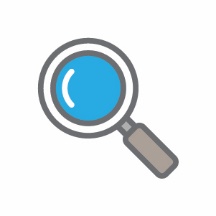 One or two sentences that summarise the main aspects of the Activity.Background information Information the teacher may find useful prior to implementing the lesson. The purpose is to provide teachers with comprehensive information to reduce the need to research in areas outside their subject area expertise. Instructional proceduresProcedures to assist in the successful implementation of the activity. For example, visualisation strategies, cooperative learning strategies, inquiry based instructional strategies, differentiation, use of technology, higher order thinking and reasoning questions, modelling of classroom discourse and behaviour management strategies.   Expected learningList the syllabus content. These should also be included in Appendix 1Expected learning from Year 11/12 science course name includes:1.2.3.Expected learning from Year 11/12 technologies course name includes:1.2.3.Expected learning from Year 11/12 mathematics course name includes:1.2.3.Equipment requiredFor the class:Equipment requiredFor the students:PreparationList any tasks or equipment that needs to be organised prior to the start of the Activity.  Activity partsDecide on the individual tasks students will complete and describe them here. Include some well considered open questions.Part 1: ###Activity partsPart 2: ###Activity partsPart 3: ###Activity partsPart 4: ###Activity partsPart 5: Reflection / journalingResource sheetsList resource sheets you develop here.Digital resourcesProvide links to websites with information to enhance learning.Digital resourcesDigital resourcesDigital resourcesActivity focus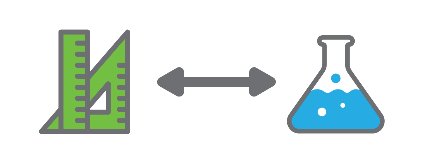 One or two sentences that summarise the main aspects of the Activity.Background information Information the teacher may find useful prior to implementing the lesson. The purpose is to provide teachers with comprehensive information to reduce the need to research in areas outside their subject area expertise. Instructional proceduresProcedures to assist in the successful implementation of the activity. For example, visualisation strategies, cooperative learning strategies, inquiry based instructional strategies, differentiation, use of technology, higher order thinking and reasoning questions, modelling of classroom discourse and behaviour management strategies.   Expected learningList the syllabus content. These should also be included in Appendix 1Expected learning from Year 11/12 science course name includes:1.2.3.Expected learning from Year 11/12 technologies course name includes:1.2.3.Expected learning from Year 11/12 mathematics course name includes:1.2.3.Equipment requiredFor the class:Equipment requiredFor the students:PreparationList any tasks or equipment that needs to be organised prior to the start of the Activity.  Activity partsDecide on the individual tasks students will complete and describe them here. Include some well considered open questions.Part 1: ###Activity partsPart 2: ###Activity partsPart 3: ###Activity partsPart 4: ###Activity partsPart 5: Reflection / journalingResource sheetsList resource sheets you develop here.Digital resourcesProvide links to websites with information to enhance learning.Digital resourcesDigital resourcesDigital resourcesActivity focus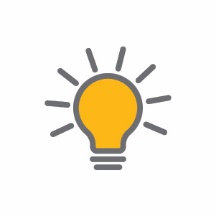 One or two sentences that summarise the main aspects of the Activity.Background information Information the teacher may find useful prior to implementing the lesson. The purpose is to provide teachers with comprehensive information to reduce the need to research in areas outside their subject area expertise. Instructional proceduresProcedures to assist in the successful implementation of the activity. For example, visualisation strategies, cooperative learning strategies, inquiry based instructional strategies, differentiation, use of technology, higher order thinking and reasoning questions, modelling of classroom discourse and behaviour management strategies.   Expected learningList the syllabus content. These should also be included in Appendix 1Expected learning from Year 11/12 science course name includes:1.2.3.Expected learning from Year 11/12 technologies course name includes:1.2.3.Expected learning from Year 11/12 mathematics course name includes:1.2.3.Equipment requiredFor the class:Equipment requiredFor the students:PreparationList any tasks or equipment that needs to be organised prior to the start of the Activity.  Activity partsDecide on the individual tasks students will complete and describe them here. Include some well considered open questions.Part 1: ###Activity partsPart 2: ###Activity partsPart 3: ###Activity partsPart 4: ###Activity partsPart 5: ### Reflection / journalingResource sheetsList resource sheets you develop here.Digital resourcesProvide links to websites with information to enhance learning.Digital resourcesDigital resourcesDigital resourcesActivity focus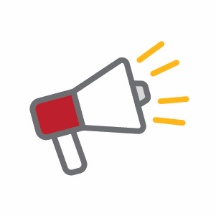 One or two sentences that summarise the main aspects of the Activity.Background information Information the teacher may find useful prior to implementing the lesson. The purpose is to provide teachers with comprehensive information to reduce the need to research in areas outside their subject area expertise.Instructional proceduresProcedures to assist in the successful implementation of the activity. For example, visualisation strategies, cooperative learning strategies, inquiry based instructional strategies, differentiation, use of technology, higher order thinking and reasoning questions, modelling of classroom discourse and behaviour management strategies.   Expected learningList the syllabus content. These should also be included in Appendix 1Expected learning from Year 11/12 science course name includes:1.2.3.Expected learning from Year 11/12 technologies course name includes:1.2.3.Expected learning from Year 11/12 mathematics course name includes:1.2.3.Equipment requiredFor the class:Equipment requiredFor the students:PreparationList any tasks or equipment that needs to be organised prior to the start of the Activity.  Activity partsDecide on the individual tasks students will complete and describe them here. Include some well considered open questions.Part 1: ###Activity partsPart 2: ###Activity partsPart 3: ###Activity partsPart 4: ###Activity partsPart 5: ### Reflection / journalingResource sheetsList resource sheets you develop here.Digital resourcesProvide links to websites with information to enhance learning.Digital resourcesDigital resourcesDigital resourcesWACE course syllabus linksYear 11/12 WACE science course name Unit contentYear 11/12 WACE technologies course name Unit contentYear 11/12 WACE mathematics course name Unit contentReflective journal (University of Technology Sydney)www.uts.edu.au/sites/default/files/reflective_journal.pdfReflective writing (University of New South Wales Sydney))student.unsw.edu.au/reflective-writingBalancing the two faces of ePortfolios (Helen Barrett, 2009)electronicportfolios.org/balance/Balancing.jpgDigital portfolios for students (Cool tools for school) cooltoolsforschool.wordpress.com/digital-student-portfoliosKidblog – digital portfolios and bloggingkidblog.org/homeEvernote (a digital portfolio app)evernote.com Weebly for education (a drag and drop website builder)education.weebly.comConnect – the Department of Education’s integrated, online environmentconnect.det.wa.edu.auYour name and group member's names or photographsAn explanation of the problem you are solvingYour notes from Activity 1Your notes from Activity 2Your notes from Activity 3Your notes from Activity 4Student activity sheet #.#: #############Student activity sheet #.#: #############Student activity sheet #.#: #############Student activity sheet 1.0: Journal checklistProblemCausePossible changes to your design to solve the problemAlwaysUsuallySometimesRarelyRemains focused on tasks presentedCompletes set tasks to best of their abilityWorks independently without disrupting othersUses time wellCooperates effectively within the groupContributes to group discussionsShows respect and consideration for othersUses appropriate conflict resolution skillsComes to class prepared for activitiesActively seeks and uses feedbackAlwaysUsuallySometimesRarelyRemains focused on tasks presentedCompletes set tasks to best of their abilityWorks independently without disrupting othersUses time wellCooperates effectively within the groupContributes to group discussionsShows respect and consideration for othersUses appropriate conflict resolution skillsComes to class prepared for activitiesActively seeks and uses feedback